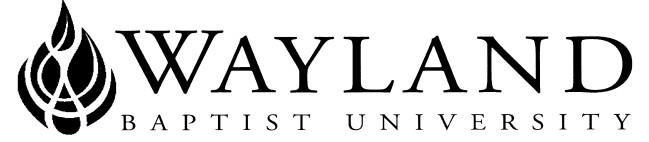 WAYLAND BAPTIST UNIVERSITYSCHOOL OF BEHAVIORAL & SOCIAL SCIENCESVirtual CampusSummer 2019Wayland Mission Statement:  Wayland Baptist University exists to educate students in an academically challenging, learning-focused, and distinctively Christian environment for professional success, and service to God and humankind.Course Number& Name:  HIST 1303 - World Civilization to 1500 Term: Summer 2019Instructor:  Prof. Pam LucasOffice Phone Number and WBU Email Address: Online in San Antonio, TexasCatalog Description: Major religious, political, economic, and social development in the world from ancient times through the Middle Ages.There is no prerequisite for this course.Required Textbook(s) and/or Required Material(s): Albert M. Craig, et al. The Heritage of World Civilizations, 10th ed. New Prentice Hall, 2011. ISBN 10: 0133834913RedShelfWayland Baptist University has partnered with RedShelf to bring Inclusive Access, which is a digital copy of the required textbook available on Blackboard day one of class. The prices are very competitive with the market and in most cases below the standard cost. Once you access the textbook in the classroom it will ask you if you would like to opt-out.  If you choose NOT to use this version, you MUST opt-out or you will be charged, and refunds are not available."The price of the textbook will be billed to your student account. To check the price of the textbook please locate your required course material at The WBU Bookstore.Optional Materials: Reliable computer with Wi-Fi. Course Outcome Competencies: Upon completion of this course, students will be able to:Locate major features of the geography of the ancient Near East, Asia, Africa, and Europe;The growth and development of the earliest civilizations of Mesopotamia, Egypt, China, Africa, and Meso-AmericaThe emergence of major world religions and philosophies including Judaism, Buddhism, Islam, Confucianism, Taoism, and Christianity;Trace the development and historical events of Ancient and Classical Greece and Rome;Define Feudalism and describe the historic events of the Middle Ages.Attendance Requirements: WBU online (Virtual Campus)As stated in the Wayland Catalog, students enrolled at one of the University’s external campuses should make every effort to attend all class meetings. All absences must be explained to the instructor, who will then determine whether the omitted work may be made up. When a student reaches that number of absences considered by the instructor to be excessive, the instructor will so advise the student and file an unsatisfactory progress report with the campus executive director. Any student who misses 25 percent or more of the regularly scheduled class meetings may receive a grade of F in the course. Additional attendance policies for each course, as defined by the instructor in the course syllabus, are considered a part of the University’s attendance policy.Statement on Plagiarism and Academic Dishonesty: Wayland Baptist University observes a zero-tolerance policy regarding academic dishonesty. Per university policy as described in the academic catalog, all cases of academic dishonesty will be reported, and second offenses will result in suspension from the university.Disability Statement: In compliance with the Americans with Disabilities Act of 1990 (ADA), it is the policy of Wayland Baptist University that no otherwise qualified person with a disability be excluded from participation in, be denied the benefits of, or be subject to discrimination under any educational program or activity in the university.  The Coordinator of Counseling Services serves as the coordinator of students with a disability and should be contacted concerning accommodation requests at (806) 291- 3765.  Documentation of a disability must accompany any request for accommodations.Course Requirements and Grading Criteria: The University is an institution of higher education.  Students are assumed to have the appropriate academic skills and maturity to act responsible for their education and conduct.  Students in this online class are required to log in in at least 2 times a week for acknowledgement of discussion board and to make sure there are no messages.  The course grade will be determined from the following breakdown:Exams 3    100 points each                      300Final Exam                                               200                                     Discussion Boards   points each week     200Quiz    Assignments 10 x 15                    150                                                                1000 points The University has a standard grade scale:A = 90-100, B = 80-89, C = 70-79, D = 60-69, F= below 60, W = Withdrawal, WP = withdrew passing, WF = withdrew failing, I = incomplete. An incomplete may be given within the last two weeks of a long term or within the last two days of a microterm to a student who is passing, but has not completed a term paper, examination, or other required work for reasons beyond the student’s control. A grade of “incomplete” is changed if the work required is completed prior to the last day of the next long (10 to 15 weeks) term, unless the instructor designates an earlier date for completion.  If the work is not completed by the appropriate date, the I is converted to an F.Student Grade Appeals:  Students shall have protection through orderly procedures against prejudices or capricious academic evaluation. A student who believes that he or she has not been held to realistic academic standards, just evaluation procedures, or appropriate grading, may appeal the final grade given in the course by using the student grade appeal process described in the Academic Catalog. Appeals may not be made for advanced placement examinations or course bypass examinations. Appeals limited to the final course grade, which may be upheld, raised, or lowered at any stage of the appeal process. Any recommendation to lower a course grade must be submitted through the Vice President of Academic Affairs to the Faculty Assembly Grade Appeals Committee for review and approval. The Faculty Assembly Grade Appeals Committee may instruct that the course grade be upheld, raised, or lowered to a more proper evaluation. Tentative Schedule: Additional Information: I do not accept late work except in cases of emergency.  The student must supply documentation of the emergency to support the emergency.  I am also in the central time zone, so assignments will be due on Sunday night by midnight Central Time Zone.http://catalog.wbu.eduWeekDate DueAssignments15/27-6/2//2019Disc. Board, email to instructor26/3-9/2019Quest, ch 1, quizzes 1&2, disc. board36/10-16/2019Disc. Board, questions, quizzes 3 & 446/17-23/2019Disc. Board, test 1, 56/24-30/2019Quest., disc. Board, quizzes 6 & 7.67/1-7/2019Disc. Board, Test 2, quest. Ch 877/8-14/2019Quest, quizzes 9 & 10, disc. board87/15-21/2019Quizzes 11 & 12, disc. Boards, quest.97/22-28/2019Disc. Board, ch 13 quest., Test 3107/29-8/4/2019Quest. Ch 15, quizzes 14 & 15, disc. board118/1-10/2019Final examTentative schedule. Can be adjusted by professor, at any time. Tentative schedule. Can be adjusted by professor, at any time. Tentative schedule. Can be adjusted by professor, at any time. 